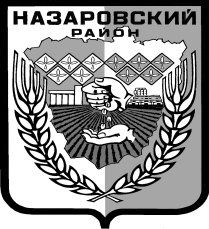 Администрация Назаровского районаКрасноярского краяПОСТАНОВЛЕНИЕ«19» сентября 2013  г.                  г. Назарово                                  № 480-пОб утверждении перечня муниципальных программ администрации Назаровского районаВ соответствии со статьей 179 Бюджетного кодекса Российской Федерации, постановлением администрации Назаровского района от 06.09.2013 г. № 449-п «Об утверждении Порядка принятия решений о разработке муниципальных программ Назаровского района, их формировании и реализации», руководствуясь Уставом муниципального образования Назаровский район Красноярского края, ПОСТАНОВЛЯЮ:1.Утвердить перечень муниципальных программ администрации Назаровского района,  согласно приложению.2. Контроль за выполнением настоящего постановления оставляю за собой.3. Постановление вступает в силу в день, следующий за днем его официального опубликования в газете «Советское Причулымье». Глава администрации района					С.Н. КрашенинниковПеречень муниципальных программ администрации Назаровского районаПриложение к постановлению администрации Назаровского района от   19.09.2013 г.              №      480-п             № п/пНаименование муниципальной программы Ответственный исполнитель муниципальной программыСоисполнители муниципальной программыОсновные направления реализации муниципальных программ (в том числе подпрограммы, программно-целевые инструменты)1Развитие образования Управление образования администрации Назаровского района1. Администрация Назаровского района (отдел культуры, спорта и молодежной политики, МКУ служба "Заказчик" Назаровского района)2. Управление социальной защиты населения администрации Назаровского района3. Финансовое управление администрации Назаровского районаОсновные направления программы:
1. Развитие дошкольного, общего и дополнительного образования
2. Государственная поддержка детей-сирот, расширение практики применения семейных форм воспитания3. Выявление и сопровождение одаренных детей4.  Развитие в Назаровском районе системы отдыха, оздоровления и занятости детей 5. Обеспечение жизнедеятельности образовательных учреждений района6. Развитие системы оценки качества образования7. Развитие кадрового потенциала отрасли8. Обеспечение реализации муниципальной программы и прочие мероприятия в области образования2Социальная поддержка населения Назаровского района Управление социальной защиты населения администрации Назаровского района1. Управление образования администрации Назаровского района2. Администрация Назаровского района 3. Финансовое управление администрации Назаровского районаОсновные направления программы: 
1. Повышение качества жизни отдельных категорий граждан, степени их социальной защищенности2. Социальная поддержка семей, имеющих детей
3. Формирование безбарьерной среды для инвалидов, других маломобильных групп населения, их социальная интеграция
4. Обеспечение социальной поддержки граждан на оплату жилого помещения и коммунальных услуг5. Повышение качества и доступности социальных услуг6. Обеспечение реализации муниципальной программы и прочие мероприятия3Реформирование и модернизация жилищно-коммунального хозяйства и повышение энергетической эффективностиАдминистрация Назаровского района
(МКУ служба "Заказчик" Назаровского района)1.Управление социальной защиты населения администрации Назаровского района2.Финансовое управление администрации Назаровского районаОсновные направления программы:1. Развитие и модернизация объектов коммунальной инфраструктуры2. Создание условий для безубыточной деятельности организаций жилищно-коммунального комплекса Назаровского района3. Организация проведения капитального ремонта общего имущества в многоквартирных домах, расположенных на территории Назаровского района4. Энергосбережение и повышение энергетической эффективности в Назаровском районе5. Обеспечение населения района чистой питьевой водой 6. Обеспечение реализации муниципальной программы и прочие мероприятия 4Защита населения и территорий Назаровского района от чрезвычайных ситуаций природного и техногенного характераАдминистрация Назаровского района 
(Отдел ГО и ЧС)1.Финансовое управление администрации Назаровского районаОсновные направления программы:         
1. Обеспечение предупреждения возникновения и развития чрезвычайных ситуаций природного и техногенного характера, снижения ущерба и потерь от чрезвычайных ситуаций межмуниципального и районного  характера
2. Обеспечение профилактики и тушения пожаров в Назаровском районе
3. Противодействие терроризму и экстремизму в Назаровском районе4. Обеспечение реализации муниципальной программы и прочие мероприятия 5Обращение с отходами на территории Назаровского районаАдминистрация Назаровского района Основные направления программы: 1. Обращение с отходами на территории Назаровского района 2. Обеспечение реализации муниципальной программы и прочие мероприятия6Развитие культуры Администрация Назаровского района 
(Отдел культуры, спорта и молодежной политики)1.Управление образования администрации Назаровского района;
2. Управление социальной защиты населения администрации Назаровского района;
3. Финансовое управление администрации Назаровского районаОсновные направления программы:
1. Сохранение и эффективное использование культурного наследия Назаровского района 2. Обеспечение доступа населения района к культурным благам и участию в культурной жизни3. Создание условий для устойчивого развития отрасли «культура»                              в Назаровском районе4.Развитие и модернизация материально-технической базы муниципальных учреждений культуры сельских поселений5. Обеспечение реализации муниципальной программы и прочие мероприятия7Развитие физической культуры и спорта Назаровского района Администрация Назаровского района 
(Отдел культуры, спорта и молодежной политики)1.Управление образования администрации Назаровского районаОсновные направления программы:1. Формирование здорового образа жизни через развитие массовой физической культуры и спорта2. Развитие детско-юношеского спорта и системы подготовки спортивного резерва3. Обеспечение реализации муниципальной программы и прочие мероприятия8Развитие молодежной политики Назаровского района Администрация Назаровского района 
(Отдел культуры, спорта и молодежной политики1.Управление образования администрации Назаровского района1. Развитие молодежной политики в Назаровском районе.2. Повышение гражданской активности молодежи в решении задач социально-экономического развития Назаровского района3. Обеспечение жильем молодых семей в Назаровском районе4. Обеспечение реализации муниципальной программы и прочие мероприятия9Развитие инвестиционной,   инновационной деятельности, малого и среднего предпринимательства на территории Назаровского районаАдминистрация Назаровского района
(Отдел экономического анализа, прогнозирования и муниципального заказа)Основные направления программы: 
1. Развитие субъектов малого и среднего предпринимательства в Назаровском районе 10Развитие транспортной системы Администрация Назаровского района
1.Финансовое управление администрации Назаровского районаОсновные направления программы:1. Обеспечение сохранности и модернизация автомобильных дорог Назаровского района2. Безопасность дорожного движения в Назаровском районе3. Организация пассажирских перевозок на территории Назаровского района4. Обеспечение реализации муниципальной программы и прочие мероприятия11Информационное обеспечение населения о деятельности органов местного самоуправления администрации Назаровского районаАдминистрация Назаровского района 
(Общий отдел)Основные направления программы:1. Обеспечение прозрачности и гласности о деятельности органов местного самоуправления. 12Развитие сельского хозяйства Администрация Назаровского района 
(Отдел сельского хозяйства)1. Управление образования Назаровского района

Основные направления программы:1. Поддержка и дальнейшее развитие  малых форм хозяйствования  на селе и повышение доходов сельского населения2. Создание комфортных условий жизнедеятельности в сельской местности3. Обеспечение реализации мероприятий муниципальной программы и прочие мероприятия 13Обеспечение доступным и комфортным жильем жителей Назаровского районаАдминистрация Назаровского района
(Отдел архитектуры и градостроительной деятельности, отдел культуры, спорта и молодежной политики)1. Переселение граждан из аварийного жилищного фонда в муниципальных образованиях Назаровского района 
2. Строительство объектов коммунальной и транспортной инфраструктуры в муниципальных образованиях Назаровского района с целью развития жилищного строительства 
3. Обеспечение жильем работников отраслей бюджетной сферы на территории Назаровского района 
4. Территориальное планирование, градостроительное зонирование и документация по планировке территории Назаровского района5. Обеспечение реализации мероприятий муниципальной программы и прочие мероприятия14Управление муниципальными финансами Финансовое управление администрации Назаровского районаОсновные направления программы:1. Создание условий для эффективного и ответственного управления муниципальными финансами, повышения устойчивости бюджетов поселений Назаровского района2. Управление муниципальным долгом 3. Обеспечение реализации мероприятий муниципальной программы и прочие мероприятия15Совершенствование управления муниципальным имуществом в Назаровском районеАдминистрация Назаровского района (отдел по управлению муниципальным имуществом)
Основные направления программы:1. Проведение работ по землеустройству, инвентаризации и межеванию земельных участков, находящихся под объектами муниципальной собственности, другими объектами2. Инвентаризация объектов муниципальной собственности3. Оценка муниципального имущества4. Регистрация права собственности объектов муниципального имущества